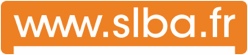 LYON ART PAPER 2019C . V. artistique  Fiche à utiliser si vous n’avez pas de C.V.  Nom – Prénom – Pseudo : FORMATION, PARCOURS ET ORIENTATION ARTISTIQUES :Ecrire ou coller TECHNIQUES & MATIERES UTILISEES :Ecrire ou coller PRINCIPALES EXPOSITIONS (8 à 10  maximum)Ecrire ou coller CONCOURS & PRIX :BIBLIOGRAPHIE & ARTICLES DE PRESSE :